附件一：课程资源平台向学生开放常态化录播课程操作指南为满足学生多样化学习需求，课程资源平台的常态化录播视频课程可面向教学班学生开放，供学生在校园网环境下访问课堂教学视频复习课程内容。课程资源平台登录并访问老师使用个人账号登录南京信息工程大学融合门户，在融合门户左侧导航栏中选择“课程资源平台”，如下图所示，点击该图标访问平台。（注：课程资源平台只支持在校园网环境下访问）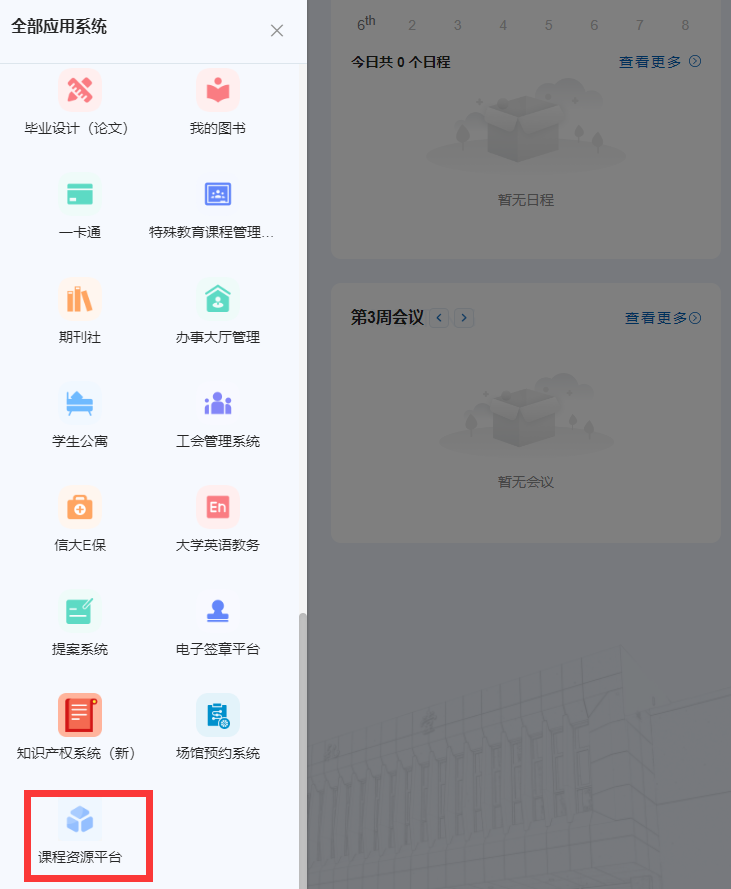 进入平台后，点击在线直点播，可访问个人名下课程。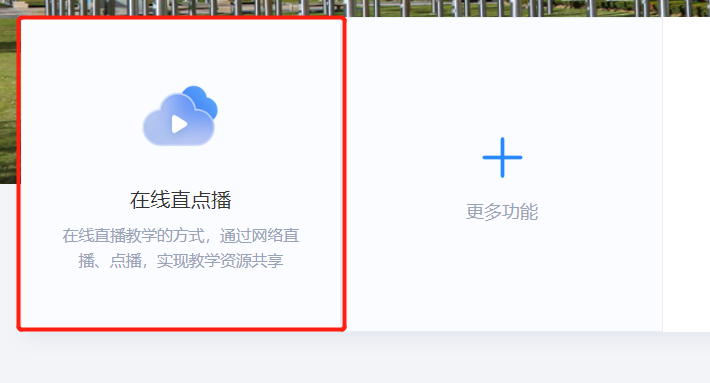 进入我的课程进入“在线直点播”页面后，点击右上角人像处，进入“我的课程”模块，如下图所示。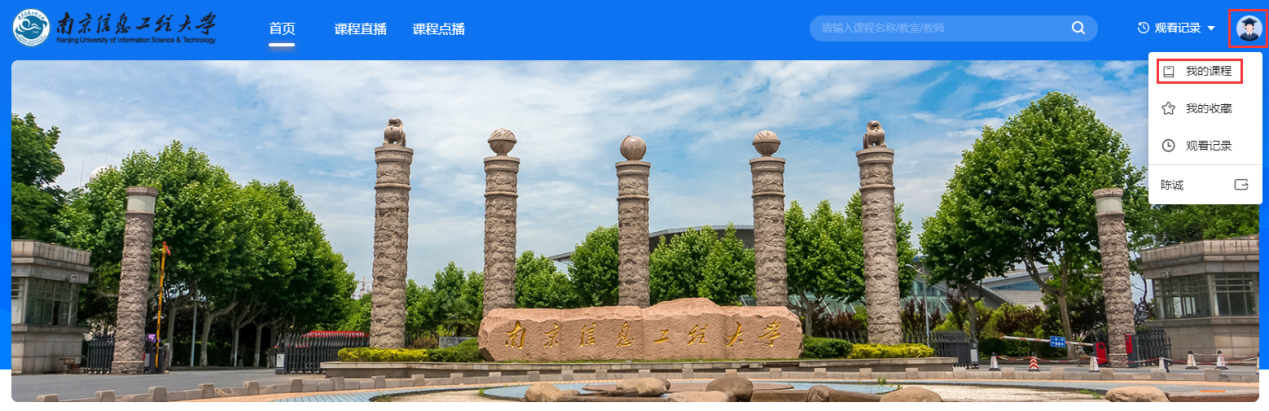 设置整门课程开放或关闭在“我的课程”中，“基础管理”导航栏下，按照教学班选择向学生开放或关闭整门课程的点播和直播，如下图所示。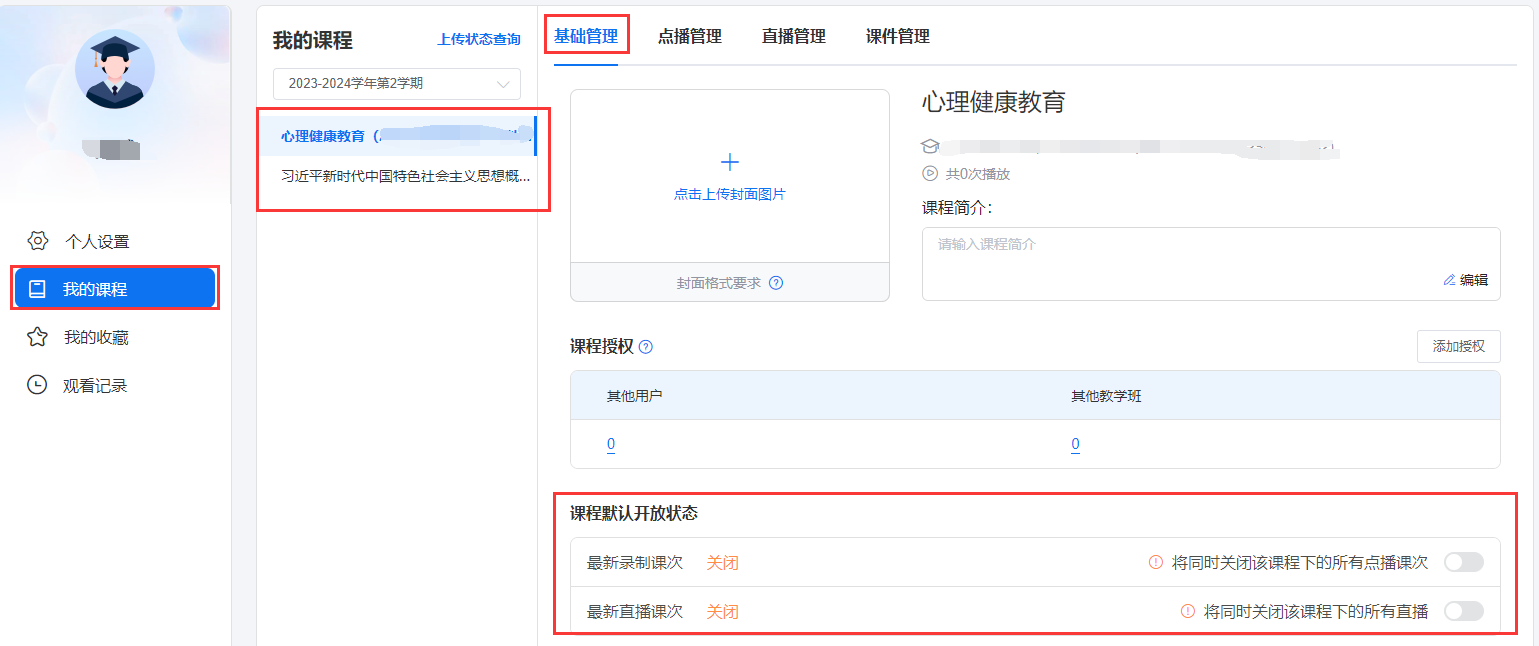 “课程默认开放状态”栏目下，橘色字体“开放”或“关闭”状态，是指该课程当前状态。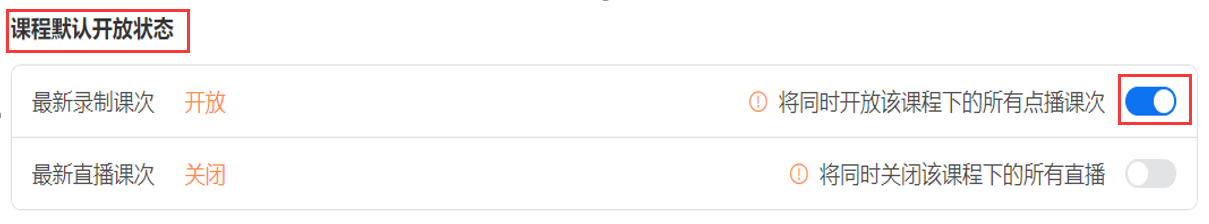 平台默认所有课程的状态为关闭。若要开放则点击“最新录制课次”右侧按钮，即可开放课程点播，开放后，该课程教学班的所有学生可查看该课程的所有课堂视频（注：视频资源上传需要时间，课后二至四天左右可正常点播）；点击“最新直播课次”右侧按钮，即可开放课程所有的直播。设置单节次课程的点播开放或关闭选择“点播管理”导航栏，选择将要开放或关闭的点播的课程节次右侧“详情”按钮，跳转至课程视频详情页面。如下图所示。 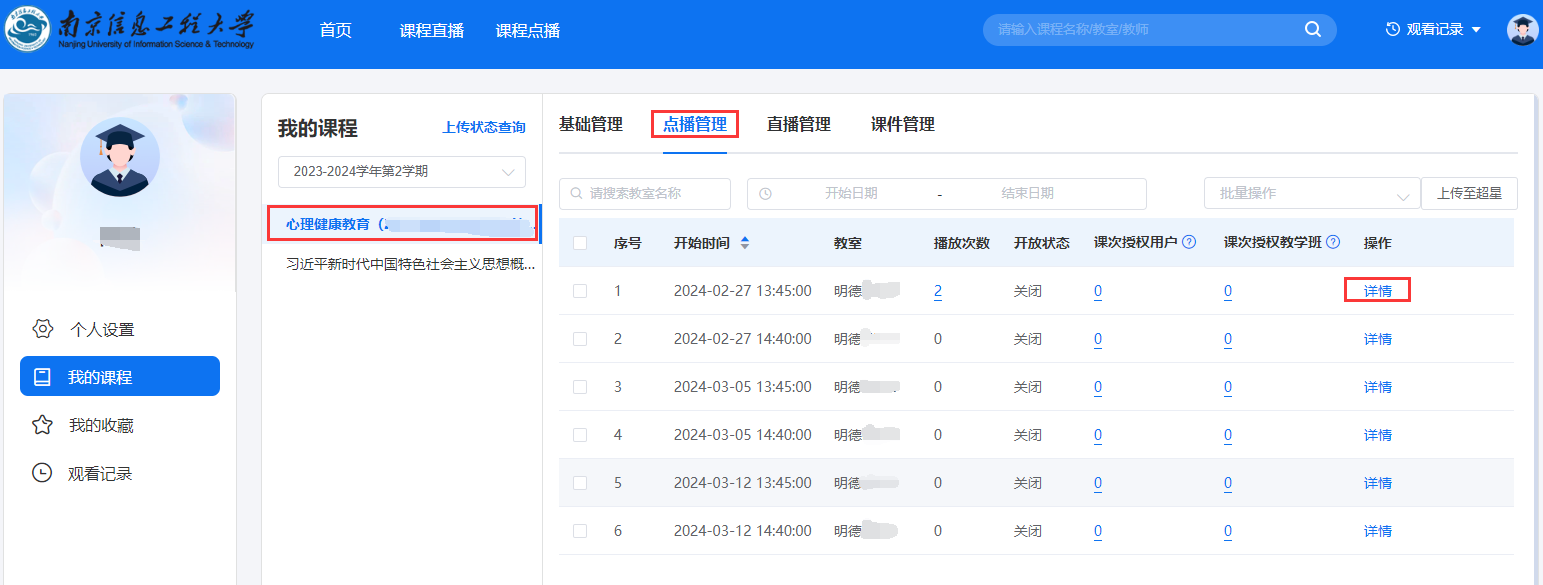 在课程详情页面右侧，点击“视频开放”按钮即可将视频开放，再次点击可关闭。如下图所示。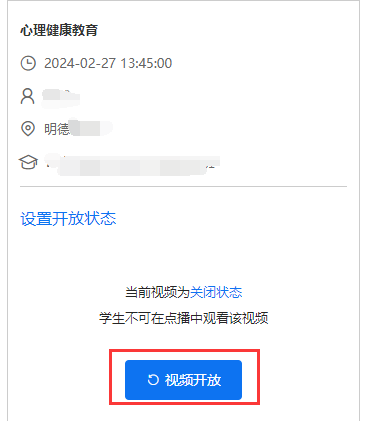 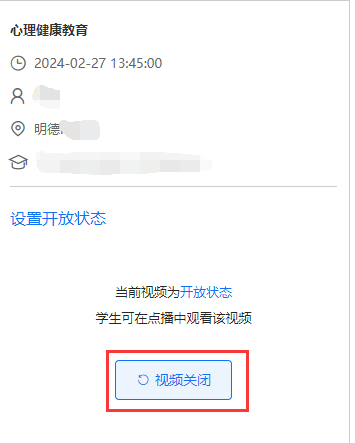 设置单节次课程的直播开放或关闭选择“直播管理”导航栏，选择将要开放或关闭的直播的课程节次右侧“开放”按钮，即可开放该节次直播，再次点击即可关闭。如下图所示。 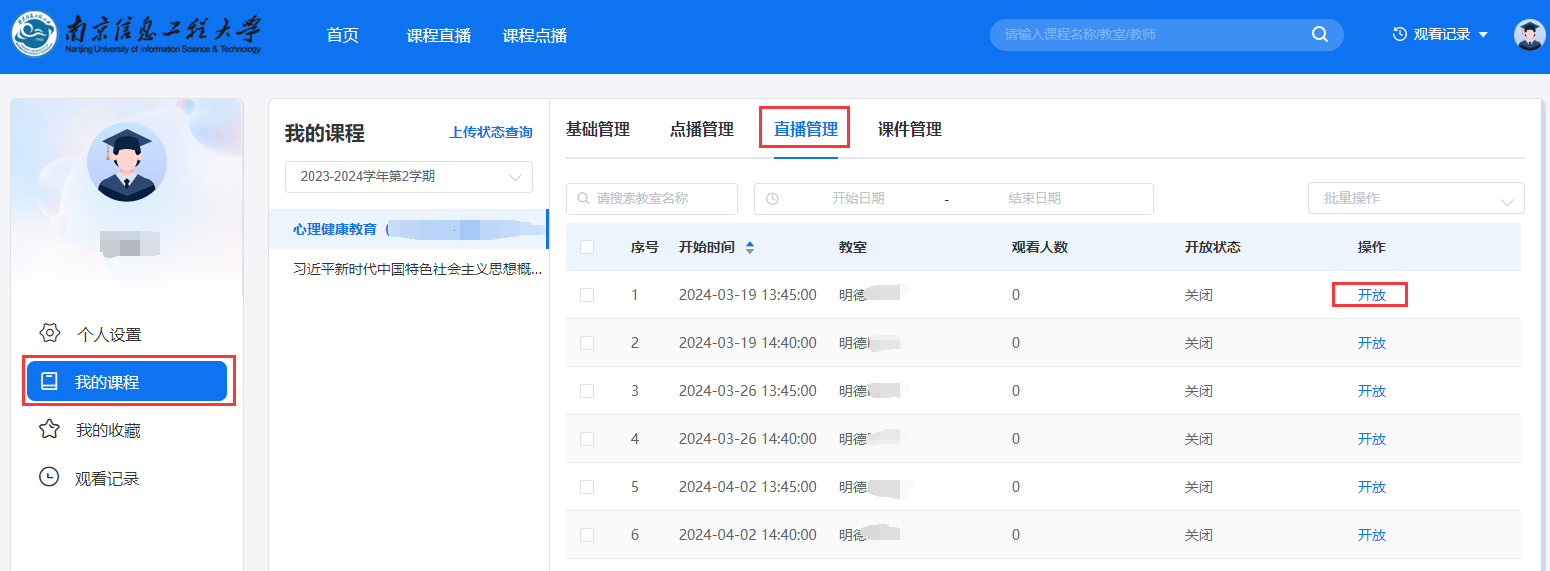 提示：已经开放的直播、点播课程节次，对教学班学生将一直是开放状态，若要关闭需老师登录平台手动关闭。